TECHNICAL OFFER for the Assignment to Trainer in Climate Change Media Coverage by to REC-Caucasus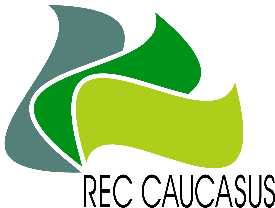 under the Project Georgia’s Integrated Transparency Framework for Implementation of the Paris Agreement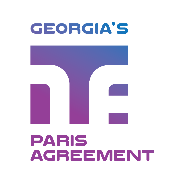 Concept of AssignmentPlease provide a description of the approach for the implementation of the task in accordance to the tabular format presented below: Draft deliverables of the assignment are a subject of agreement with PMU, CCD, and stakeholders (if necessary).The assignment will be implemented in close collaboration with National mitigation expert, PMU and CCD, including kick off meeting for introductory discussion and regular meetings on consideration of deliverables including JF meetings. DeliverablesEstimated amount of days requiredDeadlineApproachPresentation on climate change coverage, speaker’s experience, coverage techniques (video, article, etc.), ethics, reporting challenges and motivations.A report on the detailed description and topics of the talk show.Presentation on climate change coverage, speaker’s experience, coverage techniques (video, article, etc.), ethics, reporting challenges and motivations.A report on the detailed description and topics of the talk show.Presentation on climate change coverage, speaker’s experience, coverage techniques (video, article, etc.), ethics, reporting challenges and motivations.A report on the detailed description and topics of the talk show.Presentation on climate change coverage, speaker’s experience, coverage techniques (video, article, etc.), ethics, reporting challenges and motivations.A report on the detailed description and topics of the talk show.Task: Define the outline of the PPT presentation on climate change coverage including speaker’s experience, coverage techniques (video, article, etc.), ethics, reporting challenges and motivations.Prepare the detailed description and topics of the talk show.Report on the content of the presentation and post-presentation discussion.Post-training report on the process and discussion of the talk show.Report on the content of the presentation and post-presentation discussion.Post-training report on the process and discussion of the talk show.Report on the content of the presentation and post-presentation discussion.Post-training report on the process and discussion of the talk show.Report on the content of the presentation and post-presentation discussion.Post-training report on the process and discussion of the talk show.Task: Describe the content of the presentation in detail and process of the post-presentation discussion.Describe the process and discussion of the talk show.Total Days of the Assignment Total days of the assignment should not be more than 4 man-daysDaily rate in USD (Gross)      Total days of the assignment should not be more than 4 man-daysDaily rate in USD (Gross)      Duration of the Assignmentfrom:   to:   from:   to:   from:   to:   